求职创业补贴操作手册-学生用户登录山东高校毕业生就业信息网：www.sdgxbys.cn下方找到：求职创业补贴申请
点击：学生登录入口 之后按照步骤一、二操作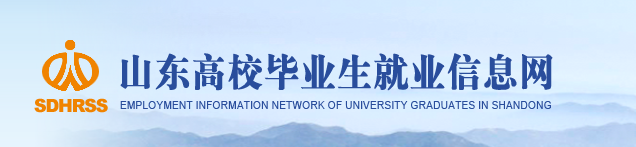 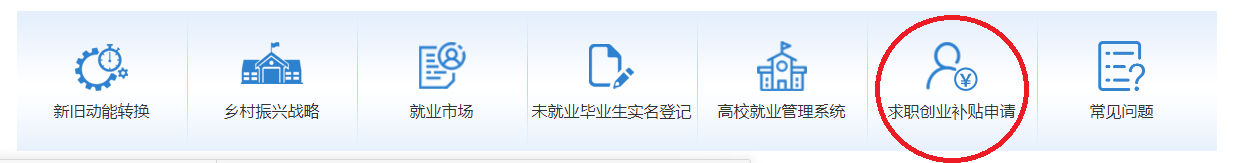 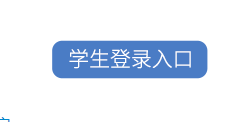 一、学生注册及登录1、学生注册。学生进入求职补贴申报登录入口，点击学生用户注册即可进入注册的界面。注册字段包含姓名、身份证号、手机号、短信验证码、设置密码、验证码。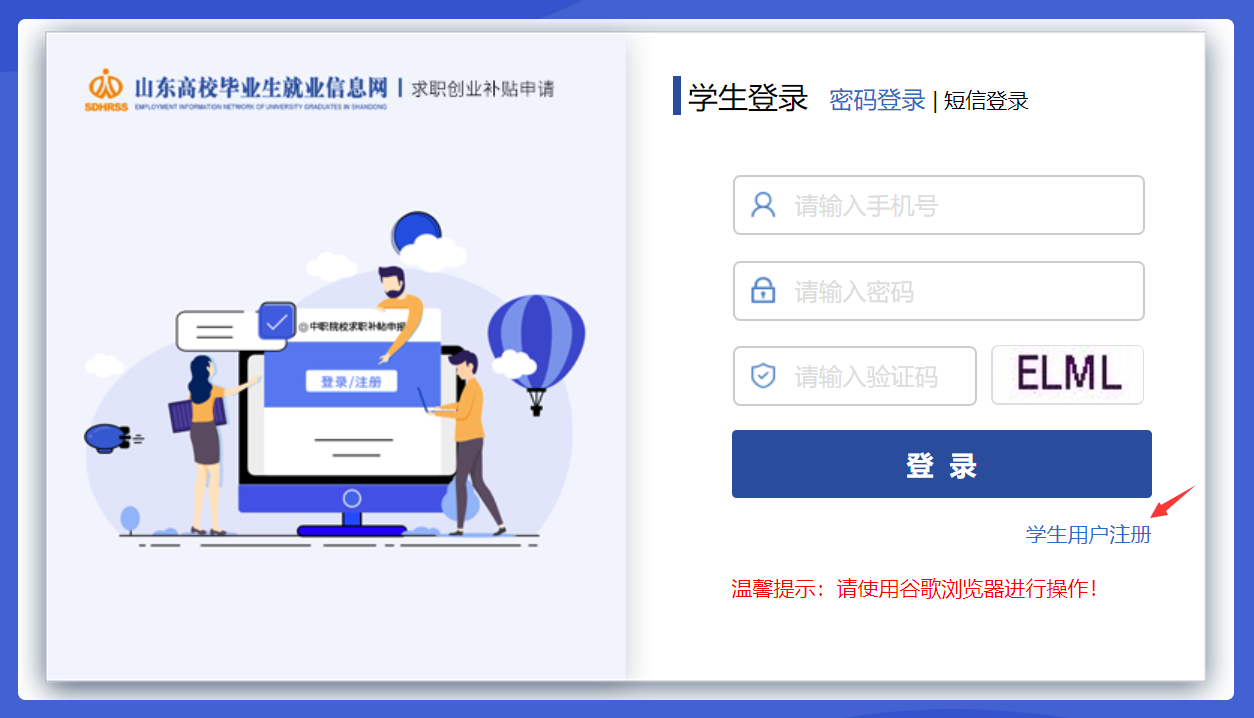 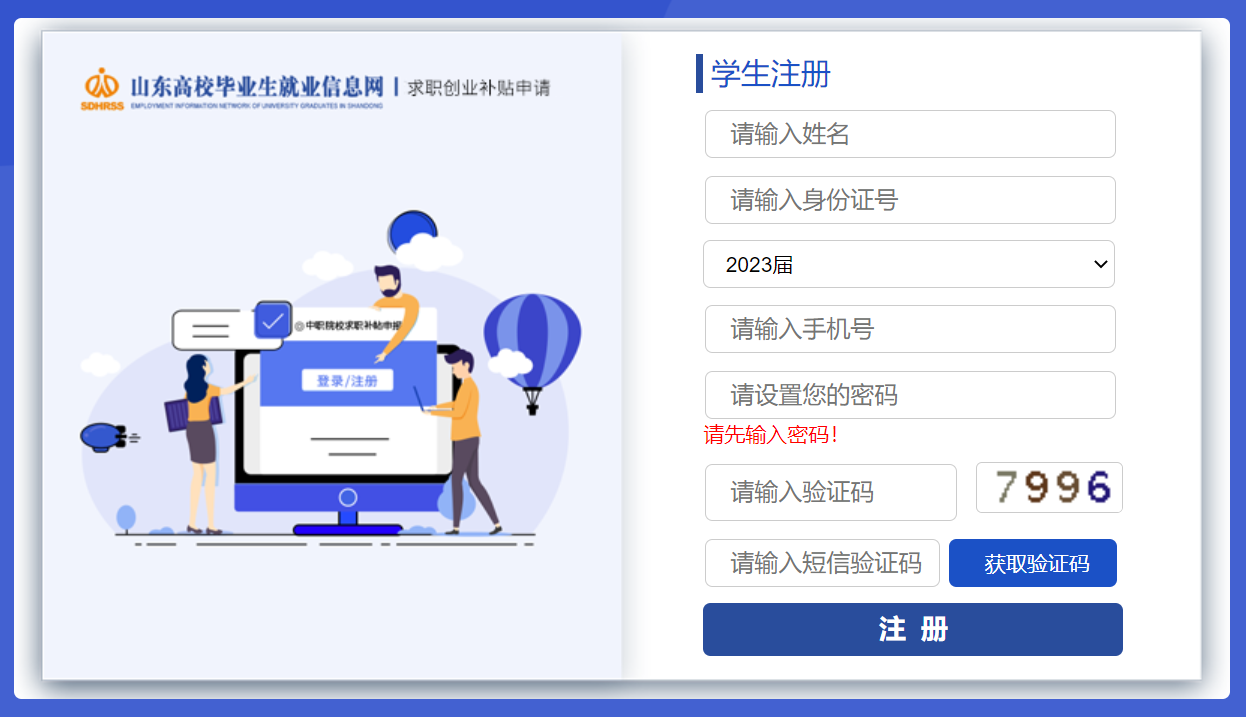 2、学生登录。学生注册完成后可直接进行个人账号的登录，登录方式分为两种，第一种是手机验证登录方式，第二种方式是密码登录。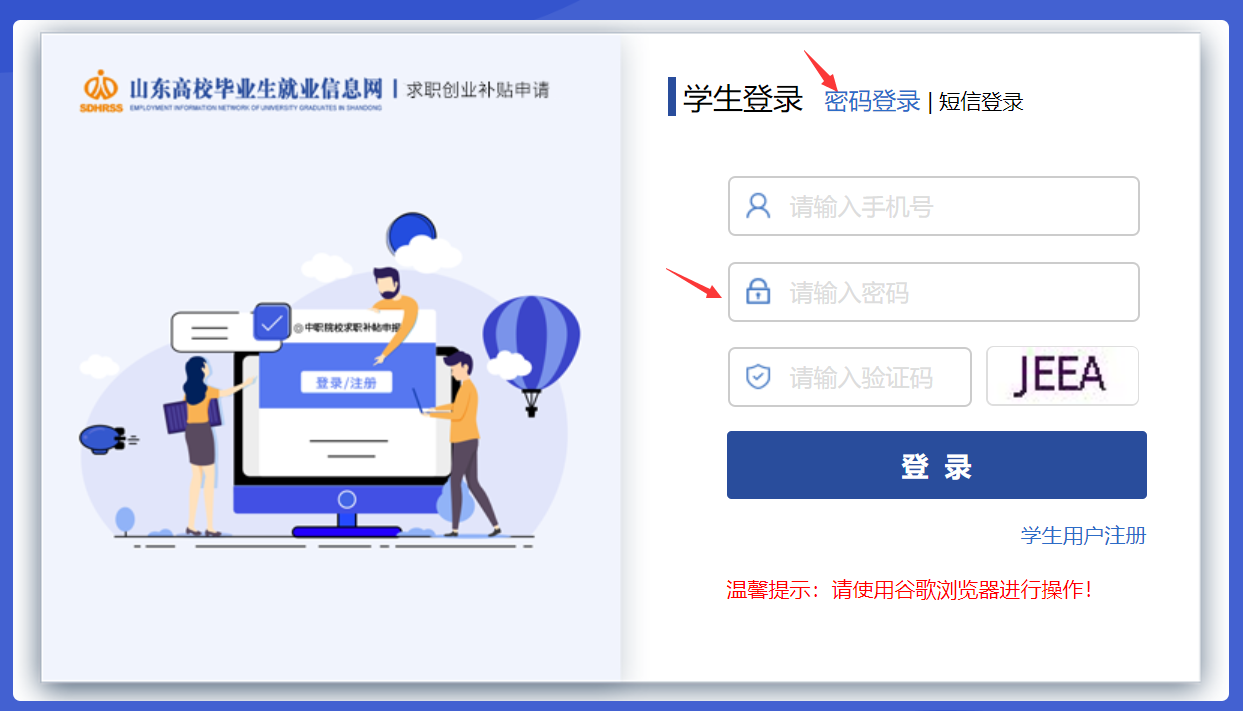 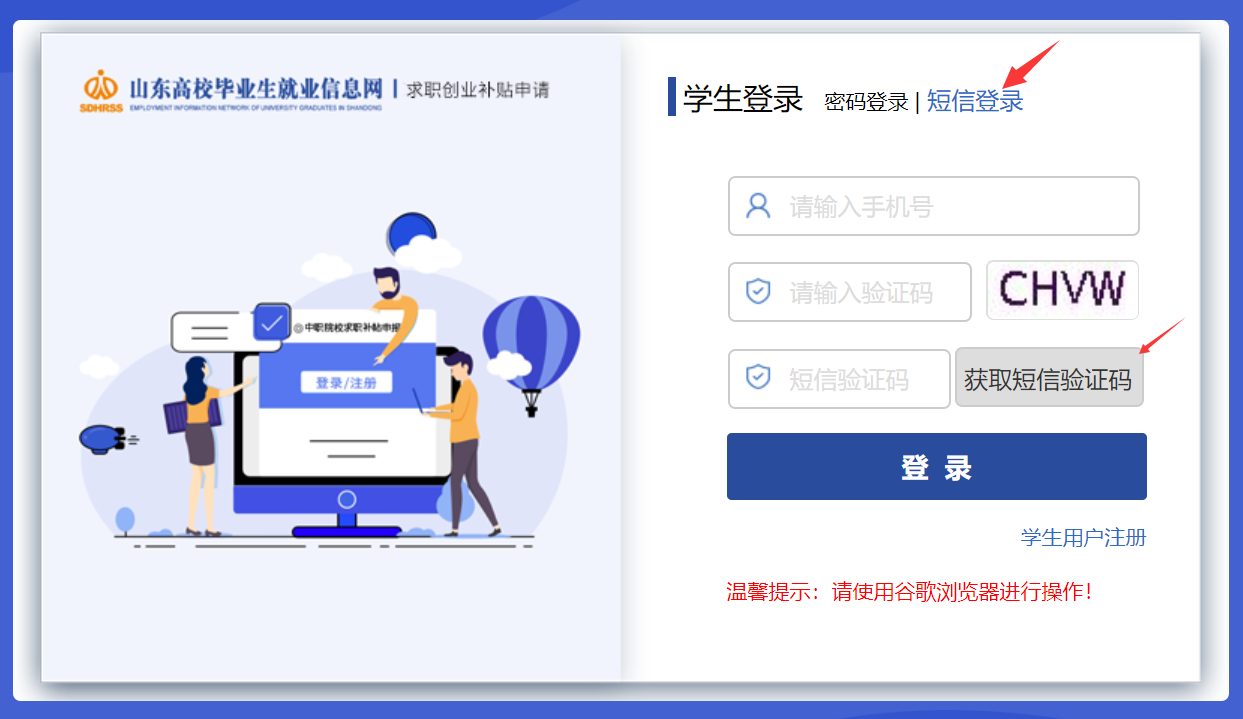 二、学生求职补贴申报填表学生申报填表包含基本信息和申请原因两个方面。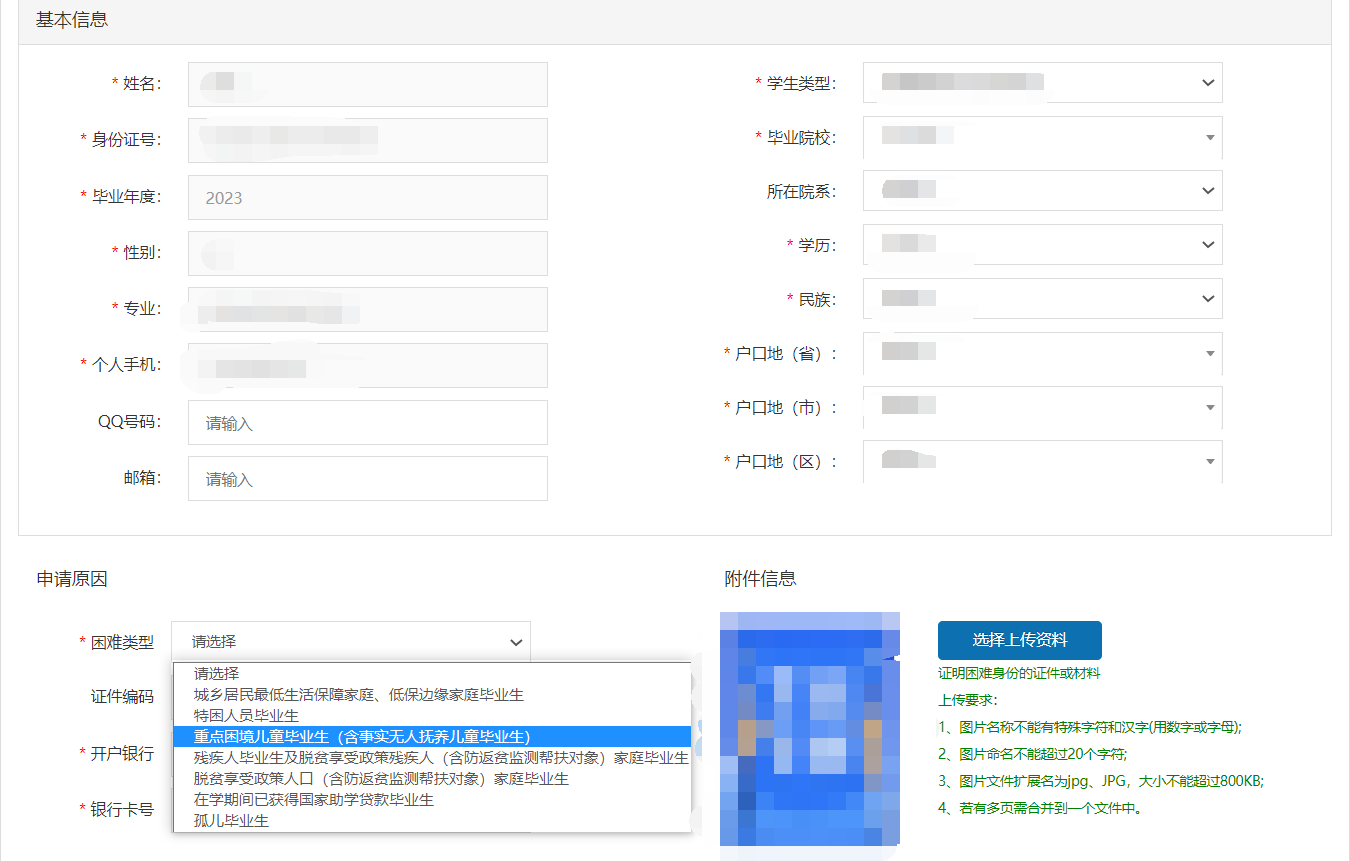 1、基本信息。包含学校类型（普通高等学校非师范类、普通高等学校师范类、中等职业学校、技工院校这四类）、毕业学校、毕业年度（默认2023）、学历、专业、民族、户口所在地、QQ号、电子邮箱。2、申请原因。困难类型包含7种类型，分别为（1）城乡居民最低生活保障家庭、低保边缘家庭毕业生；（2）特困人员毕业生；（3）孤儿毕业生；（4）重点困境儿童毕业生（含事实无人抚养儿童毕业生）；（5）脱贫享受政策人口（含防返贫监测帮扶对象）家庭毕业生；（6）残疾人毕业生及脱贫享受政策残疾人（含返贫监测帮扶对象）家庭毕业生；（7）在学期间已获得国家助学贷款毕业生。选择对应的困难类型时与核验库核验，根据核验结果反馈。如核验信息成功，则不需要上传佐证材料；验证不成功的，则需要上传证明材料。填写证件编码、开户银行及银行账号，上传证明材料（验证不通过的需要上传，验证通过的无需上传），提交后由学校进行审核。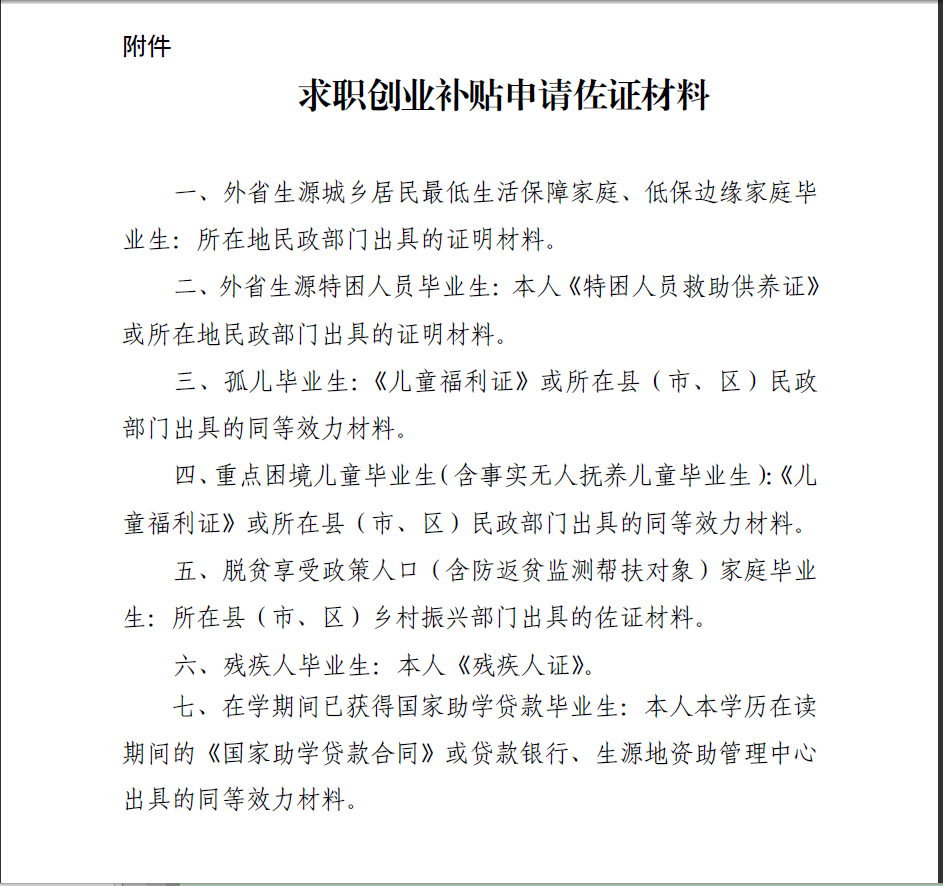 请符合条件的2023届毕业生（20级普高各班、21级五专班），按照文件要求，尽量于10月4日前完成操作，之后学校将进行审核！                                           文旅学院                                    招生就业实习实训办公室                                         2022年9月26日